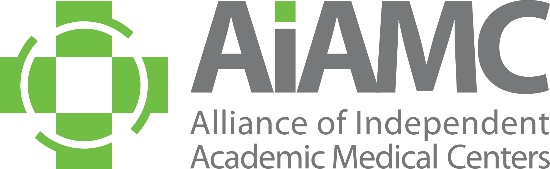  OF INDEPENDENTACADEMIC MEDICAL CENTERS2019 PARTNERS PROGRAMTable of ContentsCover Letter from AIAMC Executive Director……………………………………………………………………	22019 AIAMC Partners Program Description………………………………………………………………………	32019 AIAMC Partners Program Registration Form…………………………………………………………	52019 AIAMC Annual Meeting Draft Program Agenda……………………………………………………….	7Current (As Of 08/01/18) List of AIAMC Institutional Members………………………………………	9List of 2018 AIAMC Partners and Exhibitors……………………………………………………………………	10If you wish to participate in the AIAMC 2019 Partners Program, please complete the Registration Form found on pages 5 and 6 of this packetand return to Kimberly Pierce-Boggs, AIAMC Executive DirectorVia Email kimberly@aiamc.orgOr Fax 888-AIAMC-11 (888-242-6211)NO LATER THAN FRIDAY, DECEMBER 31, 2018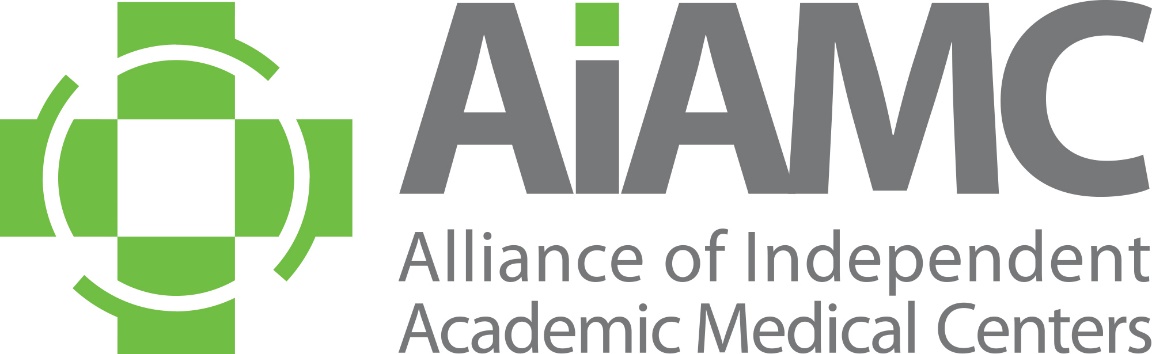 August 15, 2018Dear Prospective Partner:As the summer season comes to a close, many of us are busy planning 2019 programs and budgets.  The  for the Alliance of Independent Academic Medical Centers (AIAMC) hopes that you will include becoming a 2019 AIAMC Partner in your company’s plans for next year.Who Are We?  The AIAMC will celebrate its 30th anniversary in 2019.  We were founded in 1989 as a national network of large academic medical centers that are affiliated with medical schools but are independent of medical school ownership or governance.  Our mission is to serve as a learning organization of independent academic medical centers through the application of innovative education and scholarship that drives exceptional patient care.  Indicative of our commitment to this mission is the AIAMC National Initiative, the only national and multi-institutional collaborative of its kind in which residents lead multidisciplinary teams in quality improvement projects aligned to their institution’s strategic goals.  Sixty-four hospitals and health systems and more than 1,000 individuals have participated in the AIAMC National Initiatives since 2007 driving change that has resulted in meaningful and sustainable outcomes improving the quality and safety of patient care.  For more information, please visit our website at www.AIAMC.org.Why Partner?  Participation as a 2019 Alliance Partner will bring you closer to the thought leaders and decision makers in the medical education community.  Our more than 750 members represent 80+ major medical centers and integrated delivery systems across the United States.  The scope of our association membership includes Chief Academic Officers, Chief Medical Officers, Chief Executive Officers, Vice Presidents of Research, Directors of Quality and others.  Simply stated, the visibility provided to your company through our partners program will give you access to key stakeholders in the medical education industry.  As you will read in the attached Program Description, we have designed the 2019 Partners Program to provide you with year-round visibility that best fits your budgetary needs.    Plan Now, Invest Later. We recognize and appreciate the importance of developing and maintaining positive relationships with our sponsors.  Your support is critical to our ongoing ability to develop and present substantive programs for our membership.  By working together, we hope to develop a truly meaningful relationship that will be of mutual benefit.  To help us make our 2019 program plans, we ask that you return the registration form found on pages 5 and 6 of this packet no later than December 31st.  However, no investment from your company will be required until next year.  And, you may make payments, if you prefer.  I thank you for your kind and serious consideration.Sincerely,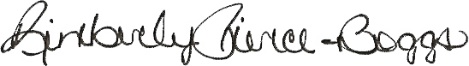 Kimberly Pierce-BoggsExecutive DirectorAttachments OF INDEPENDENTACADEMIC MEDICAL CENTERS2019 PARTNERS PROGRAMProgram Description The Alliance of Independent Academic Medical Centers (AIAMC) asks that you consider supporting our mission of serving as a learning organization of independent academic medical centers through the application of innovative education and scholarship that drives exceptional patient care.  Our 2019 Partners Program has been designed to cultivate a meaningful relationship between our members and your company over the course of the entire year, rather than relying upon a single event.  We hope this will develop a dialogue and significant exposure for your company in the coming year.Gold:	$10,000 – A Gold Partnership provides your company with the following benefits:Inclusion as a Gold Sponsor in the 2019 Partners Directory with logo, to be distributed at the Annual Meeting and featured all year on our web site;A link to your Web Site from the Alliance web site for an entire year, beginning January 1, 2019;Three “Partners Profile” articles in the Alliance Update newsletter, which is sent to entire membership;Table-top display during the Alliance Annual Meeting March 28th thru 30th, a $2,500.00 value;Six (6) email blasts from the AIAMC office to AIAMC members on your behalf;Three (3) complimentary Annual Meeting registrations for you and/or the clients of your choice, a value of $2,985.00;Sponsorship of reception* at the Annual Meeting, with your logo prominently displayed on-site.Silver: $5,000 – A Silver Partnership provides your company with the following benefits:Inclusion as a Silver Sponsor in the 2019 Partners Directory with logo, to be mailed to entire Alliance membership and featured all year on our web site;A link to your Web Site from the Alliance web site for six (6) months (January 1, 2019 – June 30, 2019);Two (2) “Partners Profile” articles in the Alliance Update newsletter, which is sent to entire membership;Table-top display during the Alliance Annual Meeting March 28th thru 30th, a $2,500.00 value;Four (4) email blasts from the AIAMC office to AIAMC members on your behalf;Two (2) complimentary Annual Meeting registrations for you and/or the clients of your choice, a value of $1,990.00;Sponsorship of a lunch* at the Annual Meeting, with your logo prominently displayed on-site.Bronze: $3,000– A Bronze Partnership provides your company with the following benefits:Inclusion as a Bronze Sponsor in the 2019 Partners Directory with logo, to be distributed at the Annual Meeting and featured all year on our web site;A link to your Web Site from the Alliance web site for three (3) months (January 1, 2019 – March 31, 2019);A “Partners Profile” article in the Alliance Update newsletter, which is sent to entire membership;Table-top display during the Alliance Annual Meeting March 28th thru 30th, a $2,500.00 value;Two (2) email blasts from the AIAMC office to AIAMC members on your behalf;One (1) complimentary Annual Meeting registration for you to use or to present to the client of your choice, a value of $995.00;Sponsorship of a breakfast* at the Annual Meeting, with your logo prominently displayed on-site.2019 AIAMC Partners ProgramProgram DescriptionPage 2 of 2$2,500:  Exhibit Only at 2019 AIAMC Annual MeetingTable-top display during the Alliance Annual Meeting March 28th thru 30th; Inclusion as an Exhibitor in the Directory of Alliance Partners with logo, for distribution at the conference;A link to your web site from the Alliance web Site for one (1) month (March 1 – 31, 2019);One (1) complimentary Annual Meeting registration for your primary employee staffing the exhibit, a value of $995.00.*Please note that sponsorship of on-site meals at the AIAMC Annual Meeting will be determined on a first-received, first- assigned basis.  Once sponsorships for all on-site meals have been assigned, partners will have the opportunity to sponsor on-site educational breakout sessions.  All assignments are determined by the AIAMC and are considered final.If you wish to participate in the AIAMC 2019 Partners Program, please complete the Registration Form found on pages 5 and 6 of this packetand return to Kimberly Pierce-Boggs, AIAMC Executive DirectorVia Email kimberly@aiamc.orgOr Fax 888-AIAMC-11 (888-242-6211)NO LATER THAN FRIDAY, DECEMBER 31, 2018THANK YOU FOR YOUR CONSIDERATION! OF INDEPENDENTACADEMIC MEDICAL CENTERS2019 PARTNERS PROGRAMRegistration Form I.  	LEVEL OF SPONSORSHIP (please check one)	□ Gold:  $10,000	□ Silver:  $5,000	□ Bronze:  $3,000	□ Exhibitor:  $2,500II.	COMPANY CONTACT INFORMATION (for inclusion in the 2019 Partners Directory brochure)Company Name:											Contact Person:							  Title:  					Address:												City:						  State:  		  Zip Code:  			Website Address:  											Phone:	  						  E-Mail:  					If the AIAMC Office’s primary point of contact (for logistics, planning, etc.) is different from what appears above, please list that person’s contact information here:Primary Contact:  						  Title:  					Phone:	  						  E-Mail:  					III.  	COMPANY DESCRIPTION (for inclusion in the 2019 Partners Directory brochure)	Your company description should be 150 words or less.  You may submit this one of two ways:  □  Our company description will be sent via e-mail to kimberly@aiamc.org  no later than December 31, 2018.  -OR-□  Please use the same description we submitted last year (if applicable).  IV.	COMPANY LOGO (for 2019 Partners Directory and use on-site at the Annual Meeting)Your logo should be in an editable JPEG file with minimum 300 dpi resolution.  You may submit this one of two ways:  	□ Our logo will be sent via e-mail to kimberly@aiamc.org no later than December 31, 2018.  -OR-□ Please use the same logo as submitted last year (if applicable).2019 AIAMC Partners ProgramRegistration FormPage 2 of 2V.	EXHIBIT AT ANNUAL MEETING□ Our company WILL have a table-top exhibit at the Annual Meeting, to be held March 28th thru 30th at the Loews Ventana Canyon Resort; please send us more information regarding logistics, electrical needs, etc.-OR-□ Our company will opt out of this partner benefit and does NOT plan to have a table-top exhibit.VI.	ANNUAL MEETING REGISTRATIONOnline registration opens in mid-November.  All partners must register online, even if the registration fees are waived.  Please log onto www.aiamc.org to register.  For our planning purposes, please indicate the number of anticipated attendees from your company:            	 □ 1	□ 2	□ 3VII. 	PAYMENTOur partnership support in the amount of $			 will be provided to the Alliance of Independent Academic Medical Centers (Fed ID # 01-0492125) as follows (choose one):□ One check by January 15, 2019	□  Two checks in equal installments by                                                                           	     January 15, 2019 and March 15, 2019Please provide your company’s credit card information below; charges will be assessed ONLY if checks are not received as indicated above.  If you prefer for payments(s) to be made by credit card, please check here:  □A receipt will be emailed to you following credit card transaction(s).Type of card: 	□ Visa	□ MasterCard	□ American ExpressCard number: ______________________							Name on card: _____________________								 CCID Code:  		     Expiration date: ____________      Zip Code of Billing Address:  __________	We agree to abide by all clearly defined expectations and deadlines as stated in writing by the AIAMC as well as all rules and regulations governing the exhibition at the Annual Meeting.  I understand that submission of this registration form constitutes a contract.Signed:								Date:				Please return your completed Registration Form to Kimberly Pierce-Boggs, Executive Director, AIAMCNO LATER THAN DECEMBER 31, 2018Via Email kimberly@aiamc.orgOr Fax 888-AIAMC-11 (888-242-6211) AIAMC 2019 ANNUAL MEETING and NATIONAL INITIATIVE VI MEETING FOURConnecting Education to Exceptional Patient Care 2019Transformative Value of GME:  2030 and Beyond March 28 – 30, 2019 Loews Ventana Canyon Resort – Tucson, AZThursday, March 28th 8:00-11:00 		Pre-Conference Workshop:  Educator’s Forum11:00-11:45		Welcome Lunch for First-Time Attendees12:00-12:15		Annual Meeting Opens12:15-1:15 		Plenary 1:  C-Suite Perspective/GME As A Strategic Asset			John Duval, MBA, retired CEO, VCU Hospitals and Clinics and ACGME Senior Scholar andKevin Weiss, MD, Sr. Vice President, Institutional Accreditation, ACGME (confirmed)1:15-1:45		Break; Exhibits Open1:45-3:00		Concurrent Breakout Workshops3:00-3:30		Annual Town Hall Meeting3:30-4:30		Plenary 2:  Future Funding Opportunities for Graduate Medical Education		Holly Humphrey, MD, President, Josiah Macy Foundation (invited)4:30-5:30		Book Club 5:30–7:00		ReceptionFriday, March 29th 7:00-8:00		Buffet Breakfast; Exhibits Open	8:00 – 9:30		Keynote AddressJames Bagian, MD, Clinical Professor, Institute for Healthcare Policy & Innovation, University of Michigan (confirmed)9:30–10:00		Break; Exhibits Open10:00– 11:15		Concurrent Breakout Workshops 			15-minutes walking time after to main ballroom for lunch11:30-12:30		Lunch, to include Vendor Partner Intros/Overviews		12:30-1:30		Plenary 3:  Technology/Curricula		Eric Holmboe, MD, Sr. Vice President, Milestones Development and Evaluation, ACGME (invited)2:00-4:30		Annual Meeting Optional WorkshopJames Bagian, MD, Clinical Professor, Institute for Healthcare Policy & Innovation, University of Michigan (confirmed)Friday, March 29th (continued)2:00-4:30		National Initiative VI Meeting Four			Keynote Speaker and Five Cohort Breakouts:  Capstone Presentations 6:30	6:30		Annual Awards Dinner, to include Recognition of NI VI Teams Saturday, March 30th  7:00-7:45		Buffet Breakfast; Exhibits Open7:45-8:45		Plenary 4:  Innovative Faculty Development OR AHRQ 			Speaker(s) TBD8:45-10:15	National Initiative VI Meeting Four			In the Ballroom:  Summative Presentations Cohort Groups One, Two and Three 9:00-10:15	Annual Meeting Concurrent Breakout Workshops 15-minutes walking time before to breakout rooms10:15-10:45		Break; Exhibits Open10:45-11:30		Poster Slam11:30-12:00		Staffed Poster Displays, including National Initiative VI Final Posters12:00-1:00		Closing Session and Boxed LunchVineet Arora, MD, MAPP, Professor of Medicine/Assistant Dean for Scholarship and Discovery/Director of GME CLE Innovation, University of Chicago (confirmed)1:00-2:00                          National Initiative VI Meeting Four			In the Ballroom:  Summative Presentations Cohort Groups Four and Five and Final Wrap-Up ArizonaHonor Health CaliforniaArrowhead Regional Med CenterCedars-Sinai Medical CenterKaiser Permanente Northern CA ColoradoExempla Saint JosephNorth Suburban Medical CenterPresbyterian/St. Luke’s Med CenRose Medical CenterSwedish Medical CenterSky Ridge Medical CenterThe Medical Center of AuroraConnecticutSaint Francis Hosp & Med CenterDelawareChristiana Care Health ServicesFloridaFlorida HospitalMemorial Healthcare SystemOrange Park Medical CenterOrlando Regional HealthcareGeorgiaColiseum Medical CenterIllinoisAdvocate Christ Medical CenterAdvocate IL Masonic Med CenterAdvocate Lutheran Gen HospitalOSF St. Francis Medical CenterIndianaCommunity Health NetworkIowaUnity Point – Des MoinesKansasWesley Medical CenterLouisianaOchsner Health SystemOur Lady of the Lake Regional Medical CenterMaineMaine Medical CenterMarylandSinai Hospital of BaltimoreMassachusettsBaystate Medical CenterLahey ClinicMichiganCrittenton Hospital Med CenterMercy Health Saint Mary’s Sparrow HospitalMinnesotaHealthPartners Institute MontanaBillings ClinicNew JerseyBayshore Community HospitalK Hovnanian Children’s Hosp Jersey Shore Univ Med CenterMonmouth Medical CenterNewark Beth Israel Ocean Medical CenterRaritan Bay Medical CenterRiverview Medical CenterSaint Barnabas Medical CenterSt. Luke’s Hospital- WarrenSouthern Ocean Med CenterNew YorkBassett HealthcareMaimonides Medical CenterNYU Winthrop HospitalNorth CarolinaCarolinas Medical CenterOhioThe Christ Hosp Health NetworkCleveland Clinic Akron General The Cleveland Clinic FoundationGrant Medical CenterRiverside Methodist HospitalTriHealth, Inc.OregonProvidence Hood River Memorial Providence Milwaukie HospitalProvidence Portland Med CenterProvidence St. VincentPennsylvaniaAlbert Einstein Medical Center Guthrie/Robert Packer HospMain Line Health – Bryn MawrMain Line Health – LankenauSt. Luke’s Hosp – BethlehemYork HospitalSouth CarolinaGrand Strand Medical CenterTrident Medical CenterTexasBaylor Scott & White – Central TXBaylor Scott & White - DallasBaylor Scott & White- GarlandCovenant Medical CenterCovenant Children’s HospitalJPS Health NetworkWashingtonKaiser Permanente WashingtonSwedish Medical CenterVirginia Mason Medical CenterWest VirginiaCharleston Area Medical Center Health Education and Research InstituteWisconsinAurora HealthcareMarshfield Medical Center OF INDEPENDENTACADEMIC MEDICAL CENTERSList of Partners and Exhibitors 2018GOLD PARTNERSTransUnion Healthcarewww.transunionhealthcare.comVizientwww.vizientinc.comSILVER PARTNERSConvergence CTwww.convergencect.comECG Management Consultants, Inc.www.ecgmc.comBRONZE SPONSORSHall, Render, Killian, Heath & Lyman, PLLCwww.hallrender.comHuron Consultinghttps://www.huronconsultinggroup.com/Isabel Healthcare, Inc.www.isabelhealthcare.comRL Solutionswww.rlsolutions.com EXHIBITORSThe University of Queensland – Ochsner Clinical School:  https://medicine-program.uq.edu.au/ochsner-clinical-school